                       MedVed Integrative Medicine and Acupuncture Clinic                 10951 SORRENTO VALLEY RD 1-d san diego ca 92121      phone:  619-354-0455                                               Acupuncture • auricular acupuncture • Cuppung/ massage • REIKI • electric acupuncture • herbs • IASTM • TUI NA     FINANCIAL AGREEMENT/ASSIGNMENT OF BENEFITSI, (print full name) ____________________________________________, am receiving or about to receive health care services in MedVed Integrative Medicine and Acupuncture Clinic. I understand that I am responsible to pay all fees when services are rendered, including herbs, etc.  By signing below, I agree to comply with the office policies stated above which I have read and understood.  I also authorize the use of this signature on all insurance submissions. Signed________________________________________          Date_____/_____/______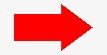 